EDGEWOOD CAMPUS LIBRARY TRAINING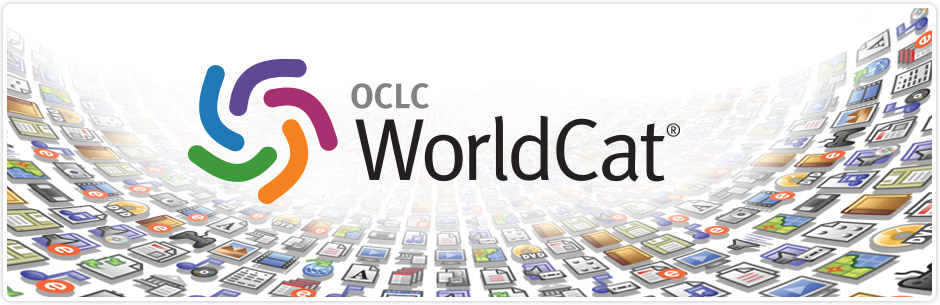 Edgewood Library will be offering library training sessions to all students from Monday 27th February to Thursday 9th March. There will be sessions, on how to use the Library System to find library resources for assignments and research topics etc.TRAINING SCHEDULE: 27th February – 9th March 2017    First session:  9:40-10:40am                                                Second session:  2:30-3:30pmProgramme:Using iCatalogue to find books, journals and theses etc.Finding full text articles and e-journals online.Referencing Bookings: Complete the booking sheets at the entrance of the Edgewood library. Enquiries:  Contact - Mukesh Kemrajh on 031 2603656 or email: kemrajh@ukzn.ac.za Venue: Edgewood Library Training LAN 